ROMÂNIA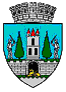 JUDEŢUL SATU MARECONSILIUL LOCALMUNICIPIUL SATU MARE HOTĂRÂREA Nr. 22/31.01.2019pentru modificarea H.C.L. Satu Mare nr. 237/26.10.2017 privind aprobarea declanşării procedurii de expropriere pentru obiectivul de investiţii :  POD PESTE RÂUL SOMEŞ – AMPLASAMENT STR. ŞTRANDULUI  în Municipiul Satu Mare	Consiliul Local al Municipiului Satu Mare întrunit în şedinţa ordinară din data de 31.01.2019.	Luând act de raportul Serviciului Patrimoniu, Concesionări, Închirieri din cadrul aparatului de specialitate al Primarului, înregistrat sub nr. 4718/28.01.2019, de raportul Serviciului Juridic, Contencios, Arhivă înregistrat sub nr. 4724/28.01.2019, de expunerea de motive a Primarului municipiului, în calitate de iniţiator, înregistrată cu nr. 4721/28.01.2018, de  raportul comisiilor de specialitate ale Consiliului local, 	Văzând Hotărârea Consiliului Local Satu Mare nr. 237/26.10.2017 privind aprobarea declanşării procedurii de expropriere pentru obiectivul de investiţii :  POD PESTE RÂUL SOMEŞ – AMPLASAMENT STR. ŞTRANDULUI  în Municipiul Satu Mare, 	Ţinând cont de prevederile art. 1, art. 2 alin. (1), lit. a), art. 4 lit. a), art. 5 alin. (1) şi (3) din Legea nr. 255/2010, privind exproprierea pentru cauză de utilitate publica, necesară realizarii unor obiective de interes naţional, judeţean si local, cu modificările și completările ulterioare,Având în vedere prevederile art. 1 alin. (1), (2), (4), (5), (6), art. 4 alin. (1), (2), (5), (6), (7) şi art. 14 din H.G. nr. 53/2011, actualizată, pentru aprobarea Normelor metodologice de aplicare a Legii nr. 255/2010 privind exproprierea pentru cauză de utilitate publică, necesară realizarii unor obiective de interes naţional, judeţean şi local.	 Luând în considerare prevederile art. 44 alin. (1) din Legea 273/2006, privind finanţele publice locale, cu modificările şi completările ulterioare, cu referire la cheltuielile de investiţii şi documentaţiile tehnico – economice,	Ţinând seama de prevederile art. 8 alin. (1) şi (3) din Anexa nr. 1 la Ordinul Ministrului Dezvoltării Regionale şi Administraţiei Publice nr. 1851/2013 pentru punerea in aplicare a prevederilor Ordonanţei de Urgenta a Guvernului nr. 28/2013 pentru aprobarea Programului naţional de dezvoltare locală, cu modificările şi completările ulterioare,Luând în considerare prevederile Legii nr. 24/2000, privind normele de tehnică legislativă pentru elaborarea actelor normative, cu modificările şi completările ulterioare,În temeiul prevederilor art. 36 alin. (2) lit. b), c), d)  coroborate cu cele ale alin.(4) lit d), alin. 6 lit.a) pct.13,  ale art. 45 alin. (3), precum şi ale art. 115 alin. (1) lit. b) şi art.123 din Legea administraţiei publice locale nr. 215/2001, republicată, cu modificările şi completările ulterioare,Adoptă prezenta ,     	  				      H O T Ă R Â R E:Art. 1. Se actualizează Anexa 4 la H.C.L. Satu Mare nr. 237/26.10.2017 care va avea conținutul cuprins în Anexa 1 a prezentei hotărâri.Art. 2. Se completează art. 7 la H.C.L. Satu Mare nr. 237/26.10.2017 cu un alineat  care va avea următorul conținut: 7.1 Se aprobă Completarea la raportul de evaluare privind estimarea valorii de despăgubire  Anexa la Raportul cadru de evaluare aferent lucrării de utilitate publică ”Construcție Pod peste Râul Someș”precum și sumele individuale aferente despăgubirilor estimate de către Municipiul Satu Mare conform  Anexei 2 la prezenta hotărâre.Art. 3. Restul articolelor din Hotărârea Consiliului Local Satu Mare nr. 237/26.10.2017 rămân neschimbate.Art. 4. Cu ducerea la îndeplinire a prezentei hotărâri se încredinţează primarul municipiului  Satu Mare şi serviciile de specialitate.Art. 5.  Prezenta hotărâre se comunică, prin intermediul secretarului municipiului Satu Mare, în termenul prevăzut de lege, Primarului municipiului Satu Mare, Instituţiei Prefectului judeţului Satu Mare, Serviciului Patrimoniu, Concesionări, Închirieri, Serviciului Juridic, Contencios, Arhivă  şi se aduce la cunoştinţă publică.          Președinte de ședință                                              Contrasemnează                Kiss Iosif                                                               Secretar                                                                                       Mihaela Maria RacolțaPrezenta hotărâre a fost adoptată cu respectarea prevederilor art.45 alin.(3) din Legea  administraţiei publice locale nr. 215/2001, republicată, cu modificările şi completările ulterioare;Redactat în 6 exemplare originale            Total consilieri în funcţie23Nr . total al consilierilor  prezenţi18Nr total al consilierilor absenţi5Voturi pentru18Voturi împotrivă0Abţineri0